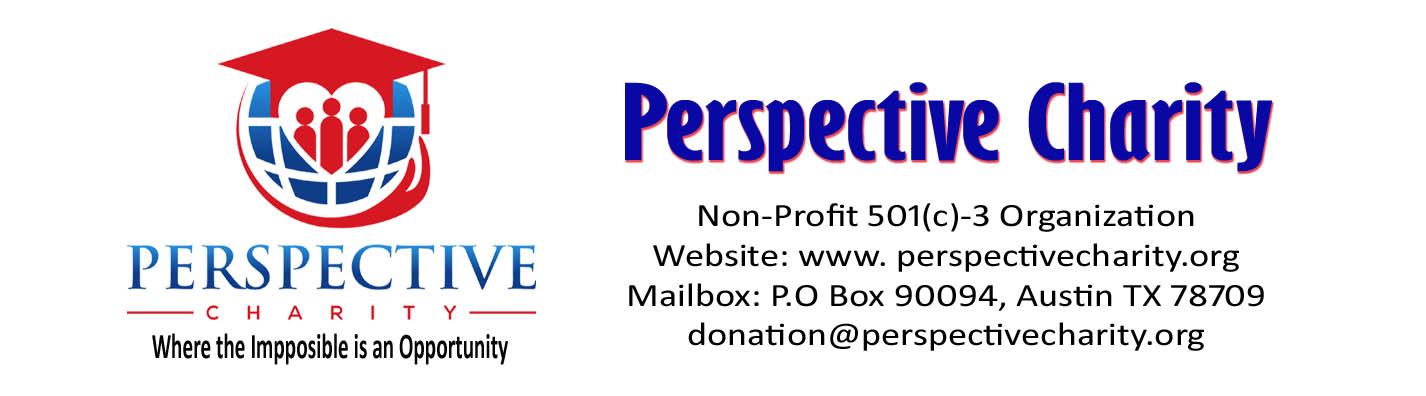 Amount Enclosed:  $ ____________	 Sponsor-a-Child sponsorship (Avg $120 per year per student 4st-12th grade)	 School Supplies Package ($15 each)	 Where needed most 	 Operation Expense	 All of Above
Payments:	 Direct Zella or Paypal: donation@perspectivecharity.org	 Check/Money Order: P.O Box 90094. Austin, TX 78709	 Visa/Mc/Amex – Card#: _______________________Exp_____ CVC ____  Zipcode: ______

DONATE IN HONOR OF SOMEONE (Optional) ____________________________________________Additional Note: ________________________________________________________________________________________________________________________________________________________________________Thank you for your great generosity! We, at Perspective Charity, greatly appreciate your donation. If you have specific questions about our mission be sure to visit our website www.perspectivecharity.org.Best Regards,Perspective-Charity-Team

Our commitment to Donors: We will not sell, share or trade our donors’ names or personal information with any other entity, nor send mailings to our donors on behalf of other organizations. This policy applies to all information received by Perspective Charity, both online and offline, as well as any electronic, written, or oral communications. BUSINESS NAMENAME (LAST, FIRST, M.I.)STREET ADDRESS    EMAILCITY, STATE, ZIPPHONECOUNTRY:I’d like to receive occasional email updates Yes____     No_____